FAX　：　　043-216-2211　＜千葉エリア地域集会★申込書＞この申込書で複数人、お申し込み出来ます～お友達やお知り合い同士の参加、大歓迎～※１　受付完了の返信は致しませんので、当日は直接会場へお越しください。※２　事前のお申込みが無くても、当日参加大歓迎！！！　※３　当日、18：00～隣接する千葉市役所の駐車場が有料駐車場としてご利用できます。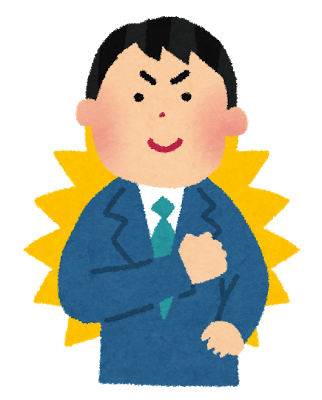 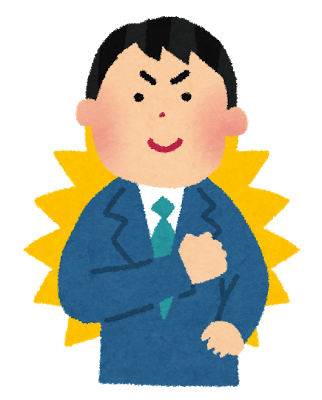 フリガナ氏名フリガナ氏名フリガナ氏名